REGULAMIN TURNIEJU SIATKÓWKI PLAŻOWEJ „ECO SILESIA CUP 2016”1. Organizatorami turnieju rozgrywanego w ramach „ECO SILESIA CUP 2016” jest Miejski Ośrodek Sportu i Rekreacji w Opolu ul. Barlickiego 13, 45-083 oraz Energetyka Cieplna Opolszczyzny S.A. z siedzibą w Opolu ul. Harcerska 15.2. Celem turnieju jest popularyzacja plażowej piłki siatkowej, sportu i aktywnego sposobu spędzania wolnego czasu wśród dzieci i młodzieży. 3. Turniej zostanie rozegrany w następujących terminach i miejscach:Faza Eliminacyjna i finał będą rozgrywane na basenie letnim „Błękitna Fala” przy Placu Róż w Opolu w terminach: 
26.06.2016 – godz. 10:00 
09.07.2016 – godz. 10:00
30.07.2016 – godz. 10:00
20.08.2016 – godz. 10:00
27.08.2016 – godz. 10:00 – FINAŁ4. Zgłoszenia do udziału w turnieju przyjmowane będą każdorazowo, bezpośrednio przed turniejem od godz. 9.30 do godz. 10.00. O godz. 10.00 nastąpi losowanie par turniejowych. 5. Zawodnicy i zawodniczki startują na własną odpowiedzialność. Zawodnicy i zawodniczki nie mogą mieć przeciwwskazań lekarskich do udziału w rozgrywkach. 6. Warunkiem udziału w turnieju jest potwierdzenie własnoręcznym podpisem oświadczenia dot. warunków wzięcia udziału w turnieju oraz o zapoznaniu się z regulaminem. 7. Na etapie eliminacji warunkiem wzięcia udziału w turnieju jest wykupienie biletu wstępu na basen „Błękitna Fala”. W finale turnieju opłaty za uczestnictwo nie obowiązują.8. Turniej zostanie rozegrany w dwóch kategoriach: męskiej i damskiej.9. Warunkiem uczestnictwa w turnieju jest ukończenie 15 roku życia.10. W turnieju mogą wziąć udział zespoły dwu osobowe tej samej płci. 11. Turniej rozgrywany będzie w oparciu o „Oficjalne przepisy gry w siatkówkę plażową 2013-2016” wydanymi przez PZPS zgodnie z międzynarodowymi regulacjami gry w siatkówkę plażową wydanymi przez FIVB.12. System rozgrywek uzależniony jest od liczby zgłoszonych drużyn (brazylijski lub grupowy) . Decyzję o wyborze systemu rozgrywek dokonują przed każdym turniejem sędziowie i organizatorzy.13. W przypadku dużej liczby uczestników przyjmuje się zasadę  rozgrywania meczu do 1 wygranego seta (do 21 lub 15 pkt.). W przypadku mniejszego zainteresowania turniejem mecze będą rozgrywane do 2 wygranych setów. Decyzja dotycząca systemu rozgrywek podejmowana jest przez sędziów i organizatorów.14. We wszystkich turniejach zawodnicy zdobywać będą indywidualne punkty rankingowe wg. następującego klucza:a) 1 miejsce:              100 pkt;
b) 2 miejsce:                90 pkt.
c) 3 miejsce:                80 pkt;
d) 4 miejsce:                70 pkt;
e) Miejsca od 5-6:       60 pkt;
f) Miejsca od 7-8:       50 pkt;
g) Miejsca od 9-12:     40 pkt;
h) Miejsca od 13-16 :  30 pkt;
i) Miejsca od 17-24:     20 pkt;
j) Miejsca od 25-40:   10 pkt;
k) Miejsca od 41-….:     5 pkt;15. Drugi turniej eliminacyjny (9.07.2016) zostanie połączony z Grand Prix Opolszczyzny. Warunkiem udziału w tym turnieju jest posiadanie licencji zawodnika plażowego, informacja o kosztach i zasadach wykupu jednorazowej licencji w siedzibie OZPS. 16. W meczu finałowym wezmą udział:a) W kategorii mężczyzn: zwycięskie pary  z każdego turnieju pod warunkiem uczestnictwa w co najmniej 2 turniejach eliminacyjnych każdego z zawodników tej pary) oraz kolejne pary zawodników z rankingu (razem 8 drużyn).
b) W kategorii kobiet: 4 najlepsze pary według punktów rankingowych.
c) Pary finałowe mogą stanowić zawodniczki/zawodnicy, które/ którzy posiadają indywidualne punkty rankingowe (decyduje suma punktów dwóch zawodników).17. Organizator zapewnia: a) 1 szt. Koszulki dla każdego uczestnika turnieju (wydawana przy pierwszej rejestracji);
b) Dla zespołów zajmujących miejsca od 1-3  medale oraz nagrody rzeczowe;
c) Obsługę sędziowską;
d) Wodę dla uczestników.18. Organizatorzy rezerwują sobie prawo do zdyskwalifikowania zespołu w przypadku stwierdzenia wprowadzenia do gry zawodnika niezgłoszonego uprzednio na formularzu zgłoszeniowym lub w przypadku gdy zawodnicy drużyny swoją grą lub zachowaniem utrudniają przeprowadzenie zawodów19. Turniej odbywa się w oparciu o zasadę fair-play.20. Za rzeczy pozostawione bez opieki organizator nie ponosi odpowiedzialności.21. Organizator zastrzega sobie prawo do ostatecznej interpretacji regulaminu oraz do ewentualnych zmian w regulaminie, a także do ewentualnego odwołania turnieju z przyczyn atmosferycznych, o czym uczestnicy zostaną poinformowani oficjalnym komunikatem.22. W sprawach spornych nie objętych niniejszym regulaminem-decyduje organizator i sędziowie.	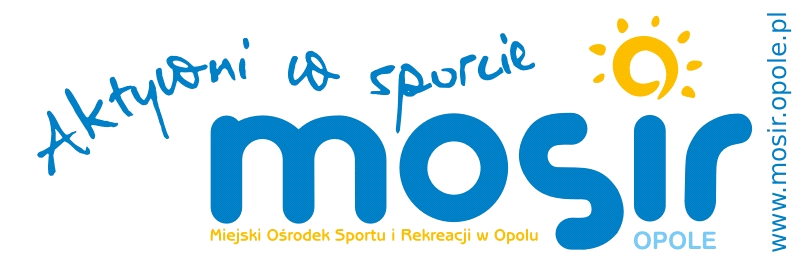 